令和３年度　静岡県立大学社会人学習講座　　　　　Python（パイソン）は、PHP、Rubyなどと同様のスクリプト言語であり、コードが簡潔に記述できて読みやすいなどの特徴があり、Webシステム開発を始めとした様々な分野で人気を得てきました。また、データサイエンスや機械学習・AIの分野においても、豊富な追加モジュールが揃っていることから注目を集めています。本講座では、Pythonに初めて触るプログラミング初学者の方を対象として、プログラミングの初歩から、座学だけでなく実際にコードを打ち込んで実行する演習を行います。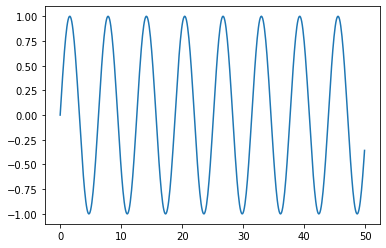 補　　足：平成29年度〜令和2年度の同名講座からデータ集計についての内容
を割愛して、より初学者向けの内容としています。そのため、データの処理、
集計、分析、統計、機械学習・AIなどの応用的な内容は本講座では扱いません。受講条件：Windows PCの操作やキーボードによる文字入力に支障がないこと。静岡県立大学地域経営研究センター住所： 〒422-8526　静岡市駿河区谷田52-1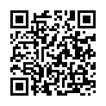 TEL：054-264-5400　FAX：054-264-5402 / E-mail：crms@u-shizuoka-ken.ac.jpホームページ⇒https://crms.u-shizuoka-ken.ac.jp/社会人学習講座の最新情報・詳細は地域経営研究センターホームページをご覧ください。地域経営研究センター　社会人学習講座　事務局　宛私は、「静岡県立大学社会人学習講座」で開講される次の科目の受講を申し込みます。受講申込講座　申込受講者情報以下項目にご記入・ご入力いただき、下記受付へメール・FAX・郵便などで送付してください。メール・FAXにて返信いたします。申込後１週間たっても返信がない場合は、お手数ですが地域経営研究センターまでお問合せください。受講申し込み理由　講座へのご希望等あればご自由にご記入ください。講座の参考にさせていただきます。＜　問合せ・申込書　受付　＞静岡県立大学　地域経営研究センター住所：〒422-8526　静岡市駿河区谷田52-1TEL：054-264-5400 ／FAX：054-264-5402 ／E-mail：crms@u-shizuoka-ken.ac.jpホームページURL⇒https://crms.u-shizuoka-ken.ac.jp/ ※ご記入いただいた情報は、静岡県立大学地域経営研究センターにて正確に管理し、本講座もしくは地域経営研究センター事業に関する目的以外の利用はいたしません。また、申込者の同意がある場合及び行政機関などから法令等に基づく要請があった場合を除き、第三者への提供又は開示をいたしません。講義スケジュール講義スケジュール講義スケジュール講義スケジュール１２月11日（土）１２月11日（土）13:00～13:45Pythonの特徴とプログラミング環境の確認１２月11日（土）１２月11日（土）13:45〜14:30変数とデータ型１（数値型、文字列型、ブール型）１２月11日（土）１２月11日（土）14:30〜15:15変数とデータ型２（リスト、タプル、辞書）１２月11日（土）１２月11日（土）15:15〜16:00制御構文（ブロックの概念、if文、for文、while文）１２月11日（土）１２月11日（土）16:00〜16:45関数1２月１８日（土）1２月１８日（土）13:00～13:45内包表記1２月１８日（土）1２月１８日（土）13:45〜14:30モジュールとimport1２月１８日（土）1２月１８日（土）14:30〜15:15matplotlibモジュールとグラフ描画の初歩1２月１８日（土）1２月１８日（土）15:15〜16:00クラスとオブジェクト１1２月１８日（土）1２月１８日（土）16:00〜16:45クラスとオブジェクト２講師紹介講師紹介講師紹介講師紹介渡邉 貴之（わたなべ　たかゆき）　静岡県立大学経営情報学部教授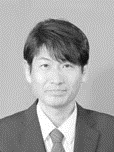 計算機シミュレーション、経営情報システム等の研究に従事。IEEE、電子情報通信学会、情報処理学会、エレクトロニクス実装学会、信号処理学会、観光情報学会各会員。　　渡邉 貴之（わたなべ　たかゆき）　静岡県立大学経営情報学部教授計算機シミュレーション、経営情報システム等の研究に従事。IEEE、電子情報通信学会、情報処理学会、エレクトロニクス実装学会、信号処理学会、観光情報学会各会員。　　渡邉 貴之（わたなべ　たかゆき）　静岡県立大学経営情報学部教授計算機シミュレーション、経営情報システム等の研究に従事。IEEE、電子情報通信学会、情報処理学会、エレクトロニクス実装学会、信号処理学会、観光情報学会各会員。　　渡邉 貴之（わたなべ　たかゆき）　静岡県立大学経営情報学部教授計算機シミュレーション、経営情報システム等の研究に従事。IEEE、電子情報通信学会、情報処理学会、エレクトロニクス実装学会、信号処理学会、観光情報学会各会員。　　会　場静岡県立大学 草薙キャンパス （住所：静岡市駿河区谷田52-1）経営情報学部棟２階　４２１５教室静岡県立大学 草薙キャンパス （住所：静岡市駿河区谷田52-1）経営情報学部棟２階　４２１５教室静岡県立大学 草薙キャンパス （住所：静岡市駿河区谷田52-1）経営情報学部棟２階　４２１５教室受講料・定員9,800円　・２０名程度※講座申込は定員になり次第締め切らせていただきます。定員に余裕がある場合は締切日を延長することがありますのでお問い合わせください。9,800円　・２０名程度※講座申込は定員になり次第締め切らせていただきます。定員に余裕がある場合は締切日を延長することがありますのでお問い合わせください。9,800円　・２０名程度※講座申込は定員になり次第締め切らせていただきます。定員に余裕がある場合は締切日を延長することがありますのでお問い合わせください。申込締切令和3年12月1日（水）※ 講座申込は定員になり次第締め切らせていただきます。締切を過ぎましても定員に余裕がある場合は申込みを受付けますのでお問い合わせください。令和3年12月1日（水）※ 講座申込は定員になり次第締め切らせていただきます。締切を過ぎましても定員に余裕がある場合は申込みを受付けますのでお問い合わせください。令和3年12月1日（水）※ 講座申込は定員になり次第締め切らせていただきます。締切を過ぎましても定員に余裕がある場合は申込みを受付けますのでお問い合わせください。お問合せお申込み地域経営研究センターまで。受講には事前にお申込みが必要です。ホームページ上のフォームよりお申込みください。本紙裏の受講申込書もご利用可能です。※社会情勢を考慮してオンライン形式での講座とさせていただく可能性があります。地域経営研究センターまで。受講には事前にお申込みが必要です。ホームページ上のフォームよりお申込みください。本紙裏の受講申込書もご利用可能です。※社会情勢を考慮してオンライン形式での講座とさせていただく可能性があります。地域経営研究センターまで。受講には事前にお申込みが必要です。ホームページ上のフォームよりお申込みください。本紙裏の受講申込書もご利用可能です。※社会情勢を考慮してオンライン形式での講座とさせていただく可能性があります。会　　場講座名　申込締切静岡県立大学草薙キャンパスＰｙｔｈｏｎプログラミング入門令和３年12月1日（水）（ ふ り が な ）氏　　　名（　　　　　　　　　　　　　　　　　　　　　　）年代10代・20代・30代・40代50代・60代・70歳以上資　　　料送　付　先住　　　所〒　　　　　　－　（　自宅　・　勤務先　・　その他　）〒　　　　　　－　（　自宅　・　勤務先　・　その他　）〒　　　　　　－　（　自宅　・　勤務先　・　その他　）Ｔ Ｅ ＬＦ Ａ Ｘ携 帯 電 話E-mailｱﾄﾞﾚｽ　　　　　　　　　　　　　　　　　　　　　　＠　　　　　　　　　　　　　　　　　　　　　　＠　　　　　　　　　　　　　　　　　　　　　　＠連絡先指定連絡は通常電子メールで行います。ご希望の連絡方法がある場合は以下に○をつけてください。　　　TEL　・FAX　・　携帯電話　・　その他　(　　　　　　　　　　　　　　　）連絡は通常電子メールで行います。ご希望の連絡方法がある場合は以下に○をつけてください。　　　TEL　・FAX　・　携帯電話　・　その他　(　　　　　　　　　　　　　　　）連絡は通常電子メールで行います。ご希望の連絡方法がある場合は以下に○をつけてください。　　　TEL　・FAX　・　携帯電話　・　その他　(　　　　　　　　　　　　　　　）所　　属